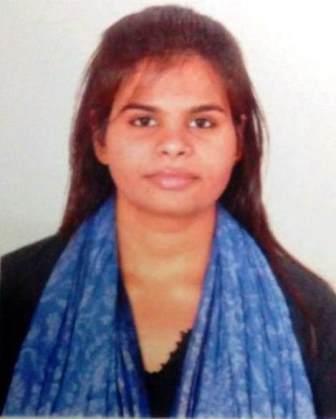 DR. APEKSHA SHRIVASTAVA			Email: 	apeksha.srivastava7@gmail.com CURRENT AFFILIATION: EDUCATION: 	PhD (Jamia Hamdard-2022); M. Pharm (Bhupal Nobles’ College of Pharmacy, RUHS-2013); B. Pharm (Bhupal Nobles’ Girls College of Pharmacy, RUHS-2010)RESEARCH TITLE: 	Identification, Synthesis and Biological Evaluation of Prolyl Oligopeptidase (POP) Inhibitors for Alzheimer DiseaseREGISTRATION NO: 	2015-782-001				REGISTRATION DATE: 	24-01-2016SUPERVISOR: Prof. (Dr.) Mymoona Akhter 			CO-SUPERVISOR-1: Prof. (Dr.) M. Mumtaz Alam CO-SUPERVISOR-2: Prof. (Dr.) Abul Kalam NajmiFELLOWSHIP: 		Senior Research Fellowship, Indian Council of Medical Research  	                         2019 – 2022Hamdard National Foundation Fellowship	                       				 2017 – 2019Graduate Pharmacy Aptitude Test Scholarship (GPAT )	           		             2010 – 2012PUBLICATIONS:N Shrivastava, SA Khan, MM Alam, M Akhtar, A Srivastava, A Husain, “Anticancer heterocyclic hybrids: design, synthesis, molecular docking and evaluation of new thiazolidinone-pyrazoles”, Zeitschrift für Naturforschung B, 78, 2023, 1-15. [I.F.: 1.01]TM Mujeeb, A Ahad, M Aqil, WA Siddiqui, AK Najmi, M Akhtar, A Shrivastava, A Qadir, T Moolakkadath, “Ameliorative effect of rubiadin-loaded nanocarriers in STZ-NA-induced diabetic nephropathy in rats: formulation optimization, molecular docking, and in vivo biological evaluation”, Drug Delivery and Translational Research, 2021. [I.F.: 4.617]SO Rahman, M Kaundal, M Salman, A Shrivastava, S Parvez, et al., “Alogliptin reversed hippocampal insulin resistance in an amyloid-beta fibrils induced animal model of Alzheimer's disease”, European Journal of Pharmacology, 889, 2020, 1-11. [I.F.: 4.432]S Sharma, S Srivastava, A Shrivastava, R Malik, F Almalki, et al., “Mining of potential dipeptidyl peptidase-IV inhibitors as anti-diabetic agents using integrated insilico approaches”, Journal of Biomolecular Structure and Dynamics, 2019, 5349-5361. [I.F.: 3.310]K Sharma, N Neshat, S Sharma, N Giri, A Shrivastava, et al., “Identification of novel selective Mtb‐DHFR inhibitors as antitubercular agents through structure‐based computational techniques”, Archiv der Pharmazie – Chemistry in Life Sciences, 353, 2019, 1-12. [I.F.: 3.751]A Shrivastava, S Srivastava, R Malik, M M Alam, M Shaqiquzamman, M Akhter, “Identification of novel small molecule non-peptidomimetic inhibitor for prolyl oligopeptidase through in silico and in vitro approaches”, Journal of Biomolecular Structure and Dynamics, 2019, 1-13. [I.F.: 3.310]K Sharma, A Shrivastava, P Tiwari, S Sharma,  M Shaquiquzzaman, M Akhter; “3D QSAR based virtual screening of Pyrido [1, 2-a] benzimidazoles as potent antimalarial agents”, Letters in drug design & discovery, 16, 301-312. [I.F.: 1.150]K Sharma, A Shrivastava, RN Mehta, GS Deora, MM Alam, MS Zaman, M Akhter, “Synthesis of novel benzimidazole acrylonitriles for inhibition of Plasmodium falciparum growth by dual target inhibition”, Archiv der Pharmazie, 351, 2018, 1-13. [I.F.: 3.751]A Shrivastava, J Kumar, M Akhter, MM Alam, M Shaqiquzamman, “In-silico assessment of various PDB entries of Pf LDH enzyme for their use in SBDD”, Chemical informatics, 2, 2016,1-9. [I.F.: 0.48]A Shrivastava, KS Rathore, NS Solanki, AK Shrivastava, “Pharmaceuticals as pollutants: A threat for pharmacy profession”, Journal of Pharmaceutical Science and Technology, 2, 2010, 163-170. N Bissa, A Shrivastava, AK Gupta, “Association of Sleep Apnea to Cardiovascular Disease”, IJPE, Nov 2013, 3, 11-21.TEACHING EXPERIENCE:Assistant Professor,  Nandini Nagar Mahavidyalaya College Of Pharmacy,  U.P., India (2013-2016)Taught theory classes and directed practical’s for D. Pharm and B. Pharm students in a numerous subjects, including Pharmaceutical Chemistry, Medicinal Chemistry, Organic Chemistry, and pharmacy management. Focused on student’s personnel development, and lead various literary and cultural activities.SYMPOSIUM AND POSTER PRESENTATIONS:Poster:Topic: Design of novel multi-target-directed ligands for Alzheimer’s disease against AChE & POP enzymes, IBRO-APRC Associate School of Neuroscience, “Neurological Disorders Advances in Research Techniques and Management”, Department of Pharmaceutical Sciences, Mohanlal Sukhadia University, Udaipur (Raj.), India, 5 August - 11 August 2019. (only few students were selected for attending this five day school)Topic: In-Silico Assessment Analysis of S9 Family Of MEROPS Database, International Symposium & 9th Bioinformatics Workshop on Informatics, Drug Discovery & Development, Jamia Hamdard, New Delhi, 31 January- 1 February 2019.Topic: Identification of Novel Prolyl Oligopeptidase Inhibitors through structure based drug design, APTICON, 22nd Annual National Convention of APTI, Lloyd Institute of Management and Technology, Noida, 24 March 2018.Topic: Structure based drug design studies of novel prolyl oligopeptidase inhibitors, 9th International Symposium on Computational Methods in Toxicology & Pharmacology Integrating Internet Resources (CMTPI), Goa, 27-30 October 2017.  Best Poster Award, Topic: Computer Aided drug design discovery of novel DPP-IV inhibitors, International Conference on drug design, Organized by Schrodinger, Jawaharlal Nehru University, Delhi, 7-8 April 2017.Topic: Computer Aided Drug Design & its application, National Science Day, School of Pharmaceutical Education & Research, Jamia Hamdard, 28 February 2017.Topic: An introduction to dynamic receptor-Dipeptidyl Peptidase IV, Geetanjali Institute of Pharmacy, Udaipur, 12 August 2016.Topic: Insilico studies, Design, Synthesis and Biological Evaluation of new benzfused, heterocycle based antimalarial agents, Jamia Hamdard, New Delhi, 18 March 2016Topic: Recent Therapeutic Strategies for treatment of Diabetes Mellitus Type-2, 1st Rajasthan APTI Convention (RAJAPTICON-2015), Udaipur, 13-14 February 2015Topic: Superbug: A Threat to Antimicrobial Therapy, Indo-American Pharmaceutical Regulatory Symposium, Ahmedabad, 11-13 November 2011.Topic: Steroidal Waste: A Pollutant & a Threat for Aquatic Life & Pharmacy Profession, Indo-American Pharmaceutical Regulatory Symposium, Ahmedabad, 11-13 November 2011.Topic: Docking-A virtual concept to understand drug binding vividly, International Symposium on “The Future Vision & Challenges in Pharmacy Profession”, B.M. Birla Auditorium, Jaipur, 18-19 September 2010Topic: Pharmacy Education & Professional Pharmacy, 59th Indian Pharmaceutical Congress, Banaras Hindu University, Varanasi, 20-23 December 2007.  Oral:Topic: Pharmacophore Modeling and Docking studies of DPP-IV enzyme inhibitors, Jamia Hamdard University, New Delhi, 21 April 2016.First position, Topic: CADD-changing the dynamics of potential drug discovery, Sharda Group of Institutions, Agra, 3-4 March 2011.Topic: Cloud computing and it’s utilization in Pharmacy, International Symposium on “The Future Vision & Challenges in Pharmacy Profession”, B. M. Birla Auditorium, Jaipur, 18-19 September 2010.PUBLICATIONS & PATENTS (Google Scholar): 		Number: 11 (Till March, 2023)	Citations: 66  	    	h-index: 5		i-10: 1	 	i-100: 00	Patents: 00BOOKS/ CHAPTERS/MONOGRAPHS/ PUBLISHED: 	00PROFESSIONAL CREDENTIALS:Scopus ID: 57200204283		ORCID ID: 0000-0002-8004-7735		LinkedIn: https://www.linkedin.com/in/apeksha-shrivastava-64540324/		PROFESSIONAL MEMBERSHIP OF SOCIETIES:Life Member, 		Association of Pharmacy ProfessionalsCONTACT DETAILS: 		Mobile: +91-9899077105		Email: apeksha.srivastava7@gmail.com